Rommelroute EemnesWij doen meeZondag 3 september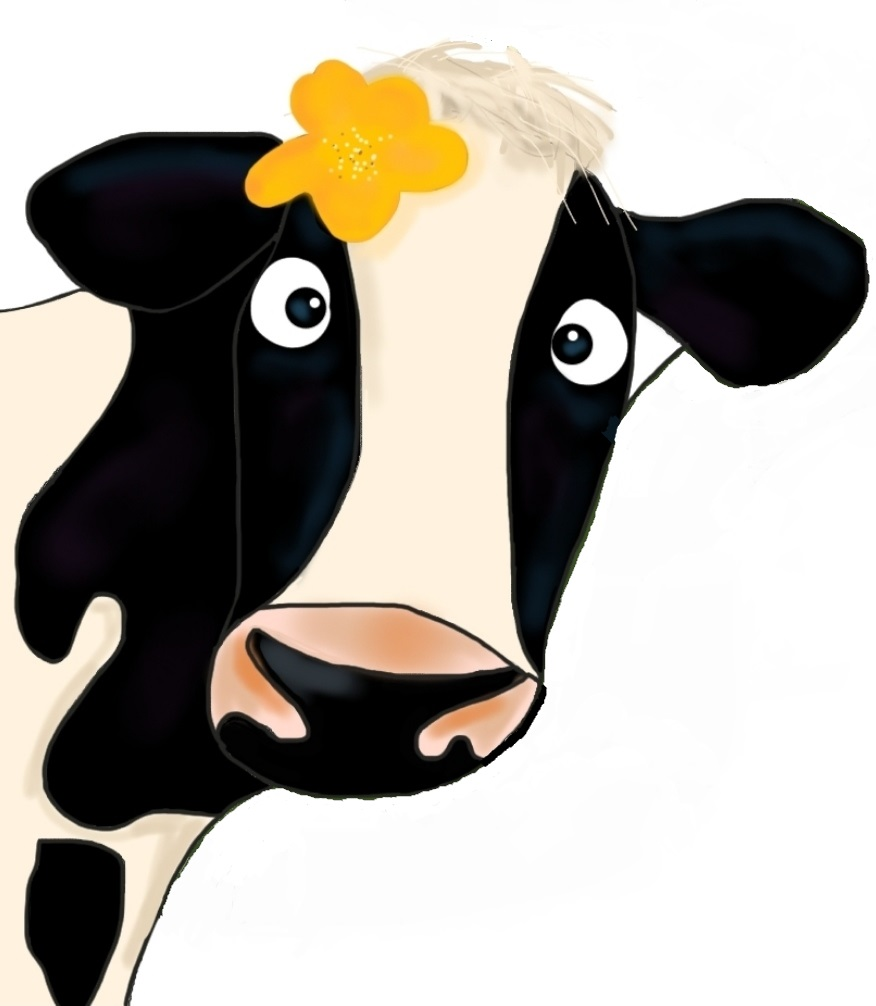                         www.rommelrouteeemnes.nl